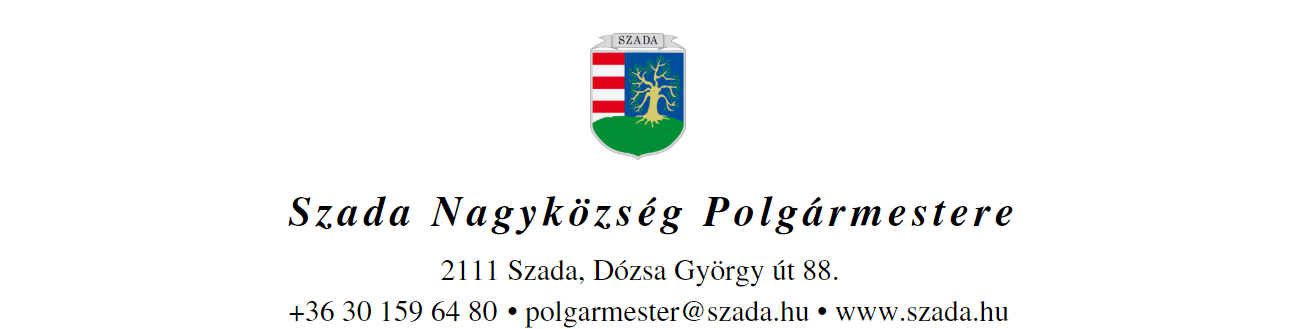 Ikt.sz.: 1943-43/2021.					     	    Előterjesztés száma: 96/2021.   ELŐTERJESZTÉSa Képviselő-testület 2021. szeptember 30-i rendes üléséreVEZETŐI ÖSSZEFOGLALÓA Képviselő-testület 2021. évi Munkaterve eredetileg a januári ülésre irányozta elő A közösségi együttélés alapvető szabályairól, valamint ezek elmulasztásának jogkövetkezményeiről szóló 10/2017.(VI.30.) önkormányzati rendelet (a továbbiakban: Rendelet) felülvizsgálatának napirendjét.A Rendelet ugyanis megalkotásakor több, meghatározó jelentőségű tényállást nem vett figyelembe - s így nem is rendezett -, más esetekben pedig a tényállás túlszabályozottsága miatt nem egyértelmű az eredeti jogalkotói szándék.A Rendelet felülvizsgálatába az Önkormányzat Szada lakosságát is bevonta: közéleti tájékoztató havilapjának 2021. februári számában (a helyi Polgárőrség, a KMB és a közterületfelügyelők közreműködésével összeállított) kérdőív segítségével kérte ki véleményüket egyes együttélési szabályok kívánatosnak tartott tartalmáról.A „2111 Szada” újság márciusi lapszáma ismertette a felmérés eredményeit is – amely alapját képezte a Rendelet-módosítás tervezete kimunkálásának.A tervezet előkészítésekor azonban azzal szembesültünk, hogy a hatályos helyi rendelet a lakossági véleményekre alapozott módosítási szükségleteknél is lényegesen több helyen igényel javítást, értelmező kiegészítést, vagy éppen egyes jelenlegi rendelkezések hatályon kívül helyezését!Az erre irányuló szakmai észrevételeket a nyár elejére a hatályos helyi rendelet teljes szövegének „preparálásával” rögzítettük: színezéssel és kiemelésekkel irányítva rá a döntéshozók figyelmét a további módosítási szükségletekre!Az önkormányzati képviselők erre alapozott nyári műhelymunkája során nyilvánvalóvá vált, hogy a mintegy 40 db változtatási igénynek - ezek mennyiségére tekintettel - nem rendelet-módosítással, hanem új rendelet megalkotásával célszerű eleget tenni.Az új rendelet tervezetét - a Szada Nagyközség Önkormányzat Képviselő-testületének szervezeti és működési szabályzatáról szóló 11/2020. (VII.10.) önkormányzati rendelet 47-48.§-ai rendelkezéseinek megfelelően társadalmi egyeztetésre bocsátottuk az Önkormányzat honlapján – e-mail cím megadásával biztosítva a véleményezés útját 2021.VIII.31-ig bezárólag.A megadott időpontig 22 db vélemény érkezett a lakosoktól, amelyek közül:az egyik felhívta a figyelmet arra, hogy a rendelet-tervezet 14.§ (2) bekezdése valójában szabálysértési tényállást tartalmaz (az észrevétel megalapozott, az ominózus bekezdést az előkészítők eleve törölték is a tervezetből),a másik szöveg-kiegészítést javasolt a rendelet-tervezet 6.§ m) pontjában, hogy közérthetőbb legyen: a zöldhulladék is hulladék (a javaslat teljesítésének nem láttuk akadályát, de utóbb ez is szabálysértési tényállásnak bizonyult, ezért szintén törölni kellett),lakóhelyhez közeli üzem hétvégi zaját kifogásolta egy további észrevétel (tartalmát tekintve lakossági panaszként kezeljük és vizsgáljuk a bejelentést – nem tűnik indokoltnak a rendelet-tervezet szövegezésében emiatti módosítása),emellett üdvözölte és köszönte a tervezett szigorításokat az egyik véleményező lakos, mondván: ne változzon a tervezet szövege, mert „az embereknek igenis joguk van a pihenéshez!”Az előbb véleménnyel ellentétben az összes többi észrevétel (szám szerint 18 db) tágabb időkeretet javasol a hétvégi, de legalább a szombati kerti munkavégzésekhez. Érveiket méltányolva a rendelet-tervezet 14.§ (1) bekezdés b) pontja szerinti, szombat délutáni „zajtilalom” kezdetét 14.00 óráról előbb 20.00 órára módosítottuk, majd – figyelemmel arra, hogy a 2021.IX.9-i Közmeghallgatáson is megoszlottak az ezzel kapcsolatos vélemények – a kompromisszumkeresés céljával a most előterjesztett verzió 18.00 órára teszi a szombat esti „zajtilalom” kezdetét.  (A vasárnapi korlátozok tervezetét viszont nem módosítottuk, bízva abban, hogy a mindazok, akik valóban csak a hétvégén tudnak kertjük gondozásával foglalkozni, az azzal kapcsolatos zajos, gépi munkálatoknak a hétvége első felében, szombat estére képesek lehetnek a végére érni.)A lakossági véleményezésre honlapon közzétett korábbi rendelet-tervezet – előbbiekben ismertetett – változtatásainak szemléltetése (és a 2021.IX.9-i Közmeghallgatás keretében történő ismertethetősége!) céljával a jelen előterjesztés IX.1-én készített TERVEZETÉNEK melléklete színezésekkel jelölte az előkészítők által addig már átvezetett módosításokat – azóta a rendelet-tervezet már csupán a szombat esti „zajtilalom” kezdő időpontja tekintetében változott (20 óráról 18 órára).Ahogyan akkor már előre jeleztük: e szemléltető célú jelöléseket az előterjesztés VÉGSŐ változata már nem tartalmazza!A jogalkotói szándék továbbra is az, hogy az eddigieknél is világosabbá tegyük: milyen együttélési szabályokat kell mindenkinek betartania ahhoz, hogy élhetőbb legyen a település.E céllal az előterjesztéshez Mellékletként csatolt rendelet-tervezet elfogadását indítványozzuk.Szada, 2021. szeptember 13.Előterjesztés tárgya:Javaslat a közösségi együttélés alapvető szabályairól, valamint ezek elmulasztásának jogkövetkezményeiről szóló 10/2017.(VI.30.) önkormányzati rendelet újra-alkotásáraJavaslat a közösségi együttélés alapvető szabályairól, valamint ezek elmulasztásának jogkövetkezményeiről szóló 10/2017.(VI.30.) önkormányzati rendelet újra-alkotásáraElőterjesztő:Pintér Lajos polgármesterElőkészítette:Dr. Finta Béla jegyzőSzakmai szempontból ellenőrizte:Dr. Jenei László András törvényességi szakreferensPénzügyi szempontból ellenőrizte:Jogi, törvényességi szempontból ellenőrizte:Dr. Jenei László András törvényességi szakreferensTörvényességért felelős:Dr. Finta Béla jegyzőTárgyalja:Ügyrendi Bizottság, Településfejlesztési és Környezetvédelmi BizottságÜgyrendi Bizottság, Településfejlesztési és Környezetvédelmi BizottságEgyeztetve, tájékoztatva:Simon Erika alpolgármester ésSzékely Beatrix ÜB-elnökSimon Erika alpolgármester ésSzékely Beatrix ÜB-elnökJavasolt meghívott:Az elfogadásához szükséges szavazattöbbség: minősített szavazattöbbség  minősített szavazattöbbség Az előterjesztés zárt kezelését kérjükigen                        nemigen                        nem